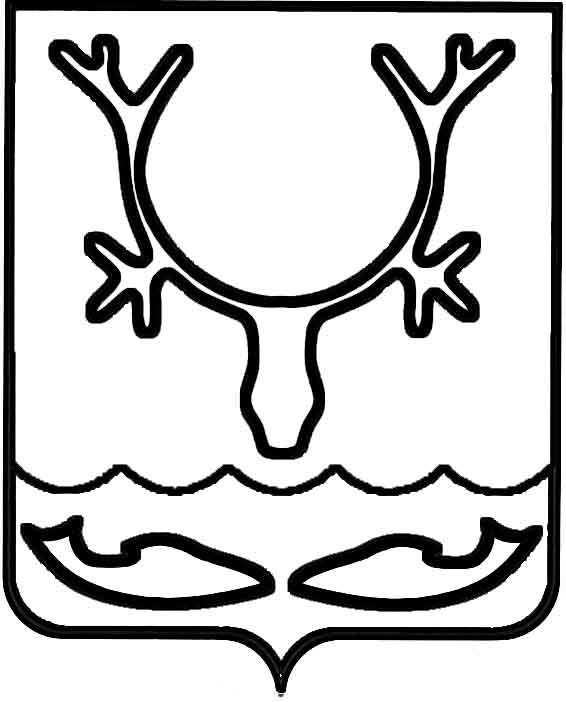 Администрация муниципального образования
"Городской округ "Город Нарьян-Мар"ПОСТАНОВЛЕНИЕО внесении изменения в Порядок разработки прогноза социально-экономического развития МО "Городской округ "Город Нарьян-Мар", утвержденный постановлением Администрации МО "Городской округ "Город Нарьян-Мар" 01.07.2013 № 1245В целях приведения нормативного правового акта Администрации муниципального образования "Городской округ "Город Нарьян-Мар" в соответствие с действующим законодательством Российской Федерации Администрация муниципального образования "Городской округ "Город Нарьян-Мар"П О С Т А Н О В Л Я Е Т:1. Внести в Приложение № 1 к Порядку разработки прогноза социально-экономического развития МО "Городской округ "Город Нарьян-Мар", утвержденный постановлением Администрации МО "Городской округ "Город Нарьян-Мар" 01.07.2013 № 1245 (далее – Порядок) следующее изменение:1.1. Пункт 7.1.2. Приложения № 1 к Порядку признать утратившим силу.2. Настоящее постановление вступает в силу после его официального опубликования.29.06.2023№994И.о. главы города Нарьян-Мара А.Н. Бережной